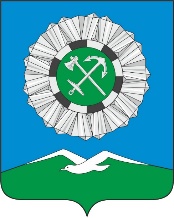 РОССИЙСКАЯ ФЕДЕРАЦИЯИркутская областьСлюдянское муниципальное образованиеСЛЮДЯНСКОЕ МУНИЦИПАЛЬНОЕ ОБРАЗОВАНИЕГОРОДСКАЯ ДУМАСлюдянского районаг. СлюдянкаРЕШЕНИЕот  30.01.2020 г   №  4 IV-ГДОб утверждении Порядка проведения осмотра зданий, сооружений в целях оценки их технического состояния и надлежащего технического обслуживания в соответствии с требованиями технических регламентов к конструктивным и другим характеристикам надежности и безопасности зданий, сооружений, требованиями проектной документации указанных зданий, сооружений в Слюдянском муниципальном образовании.В соответствии с частью 11 статьи 55.24 Градостроительного кодекса Российской Федерации, пунктом 20 части 1 статьи 14 Федерального Закона от 06.10.2003 N 131-ФЗ «Об общих принципах организации местного самоуправления в Российской Федерации», руководствуясь статьями 10,  33, 37 Устава Слюдянского муниципального образования, зарегистрированного Главным управлением Министерства юстиции РФ по Сибирскому Федеральному округу от 23 декабря 2005 года № RU 385181042005001, с изменениями и дополнениями, зарегистрированными Управлением Министерства юстиции Российской Федерации по Иркутской области от 15 января 2020 года № RU 385181042020001,ГОРОДСКАЯ ДУМА решила:1. Утвердить Порядок проведения осмотра зданий, сооружений в целях оценки их технического состояния и надлежащего технического обслуживания в соответствии с требованиями технических регламентов к конструктивным и другим характеристикам надежности и безопасности зданий, сооружений, требованиями проектной документации указанных зданий, сооружений в Слюдянском муниципальном образовании, приложение № 1.2. Настоящее решение вступает в силу со дня официального опубликования.3. Опубликовать настоящее решение в приложении к газете «Славное море», а также разместить на официальном сайте администрации Слюдянского городского поселения в сети «Интернет» www.gorod-sludyanka.ru	4. Контроль за исполнением настоящего решения возложить на администрацию Слюдянского городского поселения Слюдянского района.Глава Слюдянскогомуниципального образования                                                                          В. Н. Сендзяк  Председатель Думы Слюдянскогомуниципального образования                                                                           А. В. ТимофеевПОРЯДОКПРОВЕДЕНИЯ ОСМОТРА ЗДАНИЙ, СООРУЖЕНИЙ В ЦЕЛЯХ ОЦЕНКИИХ ТЕХНИЧЕСКОГО СОСТОЯНИЯ И НАДЛЕЖАЩЕГО ТЕХНИЧЕСКОГООБСЛУЖИВАНИЯ В СООТВЕТСТВИИ С ТРЕБОВАНИЯМИ ТЕХНИЧЕСКИХРЕГЛАМЕНТОВ К КОНСТРУКТИВНЫМ И ДРУГИМ ХАРАКТЕРИСТИКАМНАДЕЖНОСТИ И БЕЗОПАСНОСТИ ЗДАНИЙ, СООРУЖЕНИЙ, ТРЕБОВАНИЯМИПРОЕКТНОЙ ДОКУМЕНТАЦИИ УКАЗАННЫХ ЗДАНИЙ, СООРУЖЕНИЙ В СЛЮДЯНСКОМ МУНИЦИПАЛЬНОМ ОБРАЗОВАНИИГлава 1. ОБЩИЕ ПОЛОЖЕНИЯ1. Настоящий Порядок проведения осмотра зданий, сооружений в целях оценки их технического состояния и надлежащего технического обслуживания в соответствии с требованиями технических регламентов к конструктивным и другим характеристикам надежности и безопасности зданий, сооружений, требованиями проектной документации указанных зданий, сооружений в Слюдянском муниципальном образовании (далее - Порядок) разработан в соответствии с частью 3 статьи 8, частью 11 статьи 55.24 Градостроительного кодекса Российской Федерации,  статьёй  14 Федерального закона от 06.10.2003года  № 131-ФЗ «Об общих принципах организации местного самоуправления в Российской Федерации» и устанавливает процедуру организации и проведения осмотра зданий, сооружений в целях оценки их технического состояния и надлежащего технического обслуживания в соответствии с требованиями технических регламентов к конструктивным и другим характеристикам надежности и безопасности зданий, сооружений, требованиями проектной документации указанных зданий, сооружений (далее - осмотр) в случае поступления заявлений физических или юридических лиц о нарушении требований законодательства Российской Федерации к эксплуатации зданий, сооружений, о возникновении аварийных ситуаций в зданиях, сооружениях или возникновении угрозы разрушения зданий, сооружений (далее - заявление).2. Действие настоящего Порядка распространяется на все здания и сооружения независимо от формы собственности, расположенные на территории Слюдянского муниципального образования, за исключением зданий, сооружений, при эксплуатации которых осуществляется государственный контроль (надзор) в соответствии с федеральными законами, в том числе многоквартирных домов, мониторинг технического состояния которых осуществляется в соответствии с пунктом 2 части 1 статьи 167 Жилищного кодекса Российской Федерации.3. Предметом осмотра является оценка технического состояния и надлежащего технического обслуживания зданий, сооружений в соответствии с требованиями технических регламентов, предъявляемыми к конструктивным и другим характеристикам надежности и безопасности зданий, сооружений, требованиями проектной документации указанных зданий, сооружений.4. В целях реализации настоящего Порядка основные понятия используются в следующих значениях:1) здание, сооружение - в значениях, определенных статьей 2 Федерального закона от 30.12.2009года №  384-ФЗ «Технический регламент о безопасности зданий и сооружений»;2) надлежащее техническое состояние зданий, сооружений - в значении, определенном частью 8 статьи 55.24 Градостроительного кодекса Российской Федерации;3) лицо, ответственное за эксплуатацию здания, сооружения, - в значении, определенном частью 1 статьи 55.25 Градостроительного кодекса Российской Федерации (далее - владелец);4) уполномоченный орган – администрация Слюдянского городского поселения;5) должностное лицо уполномоченного органа - работник уполномоченного органа, осуществляющий полномочия в сфере градостроительной деятельности и назначаемый распоряжением уполномоченного органа на проведение осмотра.Иные понятия, используемые в настоящем Порядке, применяются в значениях, определенных законами и нормативными правовыми актами Российской Федерации и Иркутской области, правовыми актами Слюдянского муниципального образования.Глава 2. ОРГАНИЗАЦИЯ ОСМОТРА1. Осмотр, а также выдачу рекомендаций об устранении выявленных в ходе такого осмотра нарушений (далее - рекомендация) осуществляет администрация Слюдянского городского поселения в лице уполномоченного органа.2. Основанием для принятия решения о проведении осмотра либо направления уведомления об отказе в проведении осмотра является поступившее в уполномоченный орган заявление.3. Заявление регистрируется в день его поступления в уполномоченный орган специалистом уполномоченного органа, ответственным за регистрацию входящей корреспонденции.4. В заявлении должны быть указаны следующие сведения:1) данные о физическом или юридическом лице, направившем заявление в уполномоченный орган (далее - заявитель):а) фамилия, имя, отчество (при наличии) - для физических лиц, наименование, фамилия, имя, отчество (при наличии) представителя - для юридических лиц;б) адрес заявителя;в) контактный телефон заявителя;2) место нахождения здания, сооружения, в отношении которого требуется проведение осмотра;3) сведения о нарушениях требований законодательства Российской Федерации к эксплуатации зданий, сооружений либо о фактах, указывающих на наличие аварийных ситуаций в зданиях, сооружениях или возникновение угрозы разрушения зданий, сооружений (при наличии таких фактов).5. Осмотр не проводится, если:1) в заявлении содержится информация, на основании которой уполномоченным органом ранее проводился осмотр, срок для устранения владельцем нарушений, обозначенный в рекомендациях, не истек, и при этом в заявлении не приводятся новые доводы или обстоятельства;2) администрацией Слюдянского муниципального образования в отношении здания, сооружения, указанного в заявлении, принято решение о приостановлении либо прекращении его эксплуатации в соответствии с пунктом 6 главы 3 настоящего Порядка;3) в заявлении обозначено здание, сооружение, на которое действие настоящего Порядка не распространяется;4) сведения о месте нахождении здания, сооружения не позволяют определить конкретное здание, сооружение, подлежащее осмотру. В этом случае заявитель уведомляется о необходимости уточнения места нахождения здания, сооружения в срок, обозначенный пунктом 6 настоящей главы.6. В случаях, установленных пунктом 5 настоящей главы, уполномоченный орган письменно уведомляет заявителя об отказе в проведении осмотра либо о необходимости уточнения места нахождения здания, сооружения в срок не более семи рабочих дней со дня регистрации заявления.7. Решение о проведении осмотра принимается в виде распоряжения администрации Слюдянского городского поселения о проведении осмотра здания, сооружения (далее - распоряжение) в течение двух рабочих дней со дня регистрации заявления; в случае, если в заявлении указана информация о возникновении аварийной ситуации в здании, сооружении или о возникновении угрозы разрушения здания, сооружения (далее - аварийная ситуация), распоряжение принимается в день регистрации заявления.8. Распоряжение содержит следующие сведения:1) фамилию, имя, отчество, должность должностных лиц уполномоченного органа;2) место нахождения подлежащего осмотру здания, сооружения;3) предмет осмотра здания, сооружения;4) дату и время проведения осмотра здания, сооружения;5) данные владельца (при наличии).9. Дата проведения осмотра назначается не позднее 20 рабочих дней со дня регистрации заявления.В случае, если в заявлении содержится информация о возникновении аварийной ситуации, дата проведения осмотра не может превышать трех рабочих дней со дня регистрации такого заявления.10. Владелец уведомляется должностным лицом уполномоченного органа не позднее чем за 3 рабочих дня до дня проведения осмотра посредством вручения копии распоряжения владельцу либо его представителю - при наличии документа, подтверждающего соответствующие полномочия, либо путем направления копии распоряжения заказным почтовым отправлением с уведомлением о вручении.В случае поступления заявления о возникновении аварийной ситуации владелец извещается об осмотре в день принятия распоряжения любым доступным способом, в том числе посредством телефонной связи.11. В случае, если владелец не выявлен либо уклоняется от получения уведомления, это не является препятствием к проведению осмотра.Глава 3. ПРОВЕДЕНИЕ ОСМОТРА1. При проведении осмотра должностным лицом уполномоченного органа обеспечивается проведение следующих мероприятий:1) изучение сведений о здании, сооружении: дата строительства, сроки эксплуатации, общая характеристика объемно-планировочных и конструктивных решений, систем инженерного оборудования;2) визуальное обследование конструкций здания, сооружения (с фотофиксацией видимых дефектов).2. По результатам осмотра должностным лицом уполномоченного органа в день окончания проведения осмотра составляется акт осмотра по форме согласно приложению к настоящему Порядку (далее - акт осмотра).К акту осмотра прикладываются материалы фотофиксации и иные материалы, оформленные в ходе осмотра.3. В случае выявления при проведении осмотра нарушений требований технических регламентов к конструктивным и другим характеристикам надежности и безопасности зданий, сооружений, требований проектной документации указанных зданий, сооружений акт осмотра должен содержать рекомендации о мерах и сроках устранения выявленных нарушений либо необходимости проведения дополнительного обследования здания, сооружения силами организации, имеющей на это право, подтвержденное свидетельством саморегулируемой организации (далее - рекомендации).4. Акт осмотра подписывается в день проведения осмотра должностным лицом уполномоченного органа.5. Копия акта осмотра направляется владельцу в течение трех рабочих дней со дня его подписания заказным почтовым отправлением с уведомлением о вручении либо вручается лично владельцу (его представителю - при наличии документа, подтверждающего соответствующие полномочия). Заявителю в течение трех рабочих дней со дня подписания акта осмотра направляется уведомление о результатах проведенного осмотра любым из обозначенных в настоящем пункте способов.6. В случае подтверждения в результате осмотра здания, сооружения признаков аварийной ситуации в здании, сооружении или выявления признаков угрозы возможного разрушения здания, сооружения акт осмотра в день его подписания с сопроводительным письмом администрации Слюдянского городского поселения направляется в органы прокуратуры для решения вопроса о приостановлении либо прекращении эксплуатации здания, сооружения в судебном порядке либо принятия иных мер прокурорского реагирования, направленных на обеспечение безопасности населения и охрану окружающей среды.В случае, если владельцем здания, сооружения является Слюдянское муниципальное образование, администрация Слюдянского городского поселения в день подписания акта осмотра принимает решение о приостановлении либо прекращении эксплуатации такого здания, сооружения в соответствии со статьей 55.26 Градостроительного кодекса Российской Федерации.7. Должностное лицо уполномоченного органа несет ответственность:1) за неправомерные действия (бездействие), связанные с выполнением должностных обязанностей;2) за осуществление контроля за исполнением рекомендаций и обеспечение последующих действий в случае неисполнения либо ненадлежащего исполнения рекомендаций в сроки, обозначенные в акте осмотра.8. Владельцы имеют право:1) непосредственно присутствовать при проведении осмотра, давать разъяснения по вопросам, относящимся к предмету осмотра;2) знакомиться с результатами осмотра и указывать в акте осмотра о своем ознакомлении с результатами осмотра, согласии или несогласии с ними, а также с отдельными действиями (бездействием) должностных лиц уполномоченного органа;3) обжаловать действия (бездействие) должностных лиц уполномоченного органа.9. Владельцы обязаны:1) обеспечить должностному лицу уполномоченного органа доступ в осматриваемые здания, сооружения и представить документацию, необходимую для проведения осмотра;2) принять меры по устранению выявленных нарушений требований законодательства Российской Федерации в соответствии с рекомендациями, изложенными в акте осмотра.10. В случае неисполнения владельцем обязанностей, установленных пунктом 9 настоящей главы, в предусмотренный актом осмотра срок должностные лица уполномоченного органа направляют в органы прокуратуры сведения об этом для принятия мер прокурорского реагирования.11. В случае, если здание, сооружение является муниципальной собственностью, но находится в пользовании лиц, не являющихся органами администрации Слюдянского городского поселения, акт осмотра в течение трех рабочих дней направляется, в том числе, глава Слюдянского муниципального образования для решения вопроса о дальнейшем использовании здания, сооружения и проведении контрольных мероприятий исполнения соответствующего договора на передачу здания, сооружения в пользование (владение).Приложениек Порядку проведения осмотра зданий, сооружений в целяхоценки их технического состояния и надлежащего техническогообслуживания в соответствии с требованиями техническихрегламентов к конструктивным и другим характеристикамнадежности и безопасности зданий, сооружений, требованиямипроектной документации указанных зданий, сооруженийАКТ ОСМОТРАг. Слюдянка                                                                                        "___" ____________ 20__ г.Должностное   лицо  администрации Слюдянского городского поселения: __________________________________________________________________            фамилия, имя, отчество, должность, телефон, электронный адрес___________________________________________________________________________в присутствии: ____________________________________________________________             фамилия, имя, отчество владельца либо представителя владельца,                        иных принимающих участие в осмотре лицпровел осмотр ______________________________________________________________           наименование здания, сооружения, его место нахожденияВ ходе осмотра установлено:______________________________________________________________________________________________________________________________________________________  подробное описание данных, характеризующих состояние здания, сооруженияВыявлены (не выявлены) нарушения:______________________________________________________________________________________________________________________________________________________в случае выявления указываются нарушения требований технических регламентовк конструктивным и другим характеристикам надежности и безопасности зданий,сооружений, требований проектной документации указанных зданий, сооруженийРекомендации  о  мерах  по устранению выявленных нарушений с указание срокатакого устранения: ______________________________________________________________________________________________________________________________________________________________________________________________________________Приложения к акту:______________________________________________________________________________________________________________________________________________________      материалы фотофиксации осматриваемого здания, сооружения и иные                   материалы, оформленные в ходе осмотраДолжностное лицо, проводившее осмотр     __________________________________Приглашенные:                            __________________________________                                         __________________________________                                         __________________________________Владелец:______________________Приложение № 1, утверждённое Решением  Думы Слюдянского муниципального образованияот ___________ №________